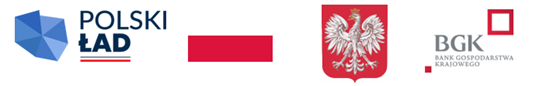 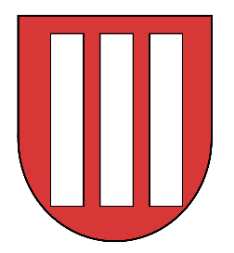      Załącznik nr 13 do SWZID postępowania oraz link do postępowania Nr referencyjny nadany sprawie przez Zamawiającego: IN.271.5.2024Na potrzeby postępowania o udzielenie zamówienia publicznego pn. „Budowa remizy Ochotniczej Straży Pożarnej w miejscowości Rzeczyca Okrągła”Nr ID dot. w/w postępowania:	ocds-148610-3dcffe99-f736-11ee-8d01-6607a228ef1bLink do postępowania:https://ezamowienia.gov.pl/mp-client/tenders/ocds-148610-3dcffe99-f736-11ee-8d01-6607a228ef1b